TISZAVASVÁRI VÁROS ÖNKORMÁNYZATAKÉPVISELŐ-TESTÜLETÉNEK279/2019. (VII.25.) Kt. számúhatározata   (mely egyben a Tiszavasvári Településszolgáltatási és Vagyonkezelő Nonprofit Korlátolt Felelősségű Társaság 19/2019. (VII.25.) számú alapítói döntése)A TIVA-SZOLG Nonprofit Kft. beszámolója a köztemetőben végzett 2018.évi tevékenységéről Tiszavasvári Város Önkormányzata Képviselő-testülete a TIVA-SZOLG Nonprofit Kft. beszámolója a köztemetőben végzett 2018. évi tevékenységéről szóló előterjesztést megtárgyalta. A temetőkről és a temetkezésről szóló 1999. évi XLIII. törvény 39. §-ában biztosított jogkörében eljárva a következő határozatot hozza:A Képviselő-testület	a határozat 1. melléklete szerinti tartalommal elfogadja az Önkormányzat tulajdonában lévő Városi Temető üzemeltetését végző TIVA-SZOLG Nonprofit Kft. köztemetőben végzett tevékenységéről szóló 2018. évi beszámolóját.Határidő: azonnal                                         Felelős: Szőke Zoltán polgármesterDönt arról, hogy a 2018. évi kegyeleti közszolgáltatási tevékenység 3.161.916.-Ft Ft pozitív eredményét új urna parcella kialakítására, a ravatalozó épület lapostetőjének felújítására, tisztasági festésre fordítja.           Határidő: azonnal                                         Felelős: Szőke Zoltán polgármesterFelkéri a polgármestert, hogy a Tiszavasvári Településszolgáltatási és Vagyonkezelő Nonprofit Korlátolt Felelősségű Társaság ügyvezetőjét jelen határozatról tájékoztassa. A 2013. évi V. tv. (Ptk.) 3:109 § (4) bek. alapján az egyszemélyes társaság legfőbb szerv hatáskörébe tartozó kérdésekben az alapító döntése az ügyvezetéssel való közléssel válik hatályossá.           Határidő: azonnal                                         Felelős: Szőke Zoltán polgármesterFelkéri a polgármestert a testület döntését küldje meg Szorgalmatos Község Önkormányzata részére           Határidő: azonnal                                         Felelős: Szőke Zoltán polgármester                           Szőke Zoltán                       Ostorháziné dr. Kórik Zsuzsanna                           polgármester                                          jegyző279/2019.(VII.25.) Kt.sz. határozat melléklete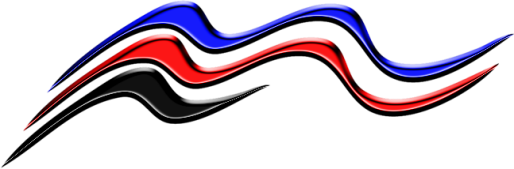 TIVA-SZOLG NONPROFIT KFT./4440 TISZAVASVÁRI, Városháza tér 4./BESZÁMOLÓTISZAVASVÁRI KÖZTEMETŐ2018. ÉVI MŰKÖDÉSÉRŐLTiszavasvári Város Önkormányzata Képviselő-testülete 277/2015 (XII.17) Kt. számú határozata alapján, 2016. január 01. napjától Cégünk, mint Tiszavasvári Város Önkormányzata 100 %-os tulajdonában álló gazdasági társaság végzi a Tiszavasvári  Köztemető üzemeltetését.A temetőfenntartó feladata a temető rendeltetésszerű használatához szükséges építmények, közművek, egyéb tárgyi és infrastrukturális létesítmények, valamint a közcélú zöldfelületek karbantartása és gondozása, a működés folyamatos biztosítása.A köztemető üzemeltetésével kapcsolatos feladataink a következők:-  	a temetőlátogatók kegyeletgyakorlásának feltételei és a nyitvatartási idő megállapítása- 	a ravatalozó, és ezek technikai berendezései, tárolók és hűtők, valamint a temető egyéb közcélú létesítményei (infrastruktúra) karbantartása, és működtetése-  	a temetőbe kiszállított elhunytak átvétele- 	a temető nyitása és zárása biztosítása-  	temetési helyek kijelölése-  	a temető és létesítményeinek tisztán tartása, az utak karbantartása, síkosságmentesítése, hóeltakarítás-   	hulladék összegyűjtése és elszállíttatása-  	a temető rendjének betartásáról gondoskodás-	ügyfélszolgálat biztosításaCégünk, a Tiszavasvári Köztemető üzemeltetésén kívül, temetkezési szolgáltatási tevékenységet is végez érvényes engedélye alapján.A temetkezési szolgáltatással kapcsolatos feladataink a következőek:a temetésfelvétel,az elhunytnak a kegyeleti igényeknek megfelelő temetésre előkészítése,a temetéshez szükséges kellékekkel való ellátás, ideértve az eltemettető felé történő értékesítést is,a ravatalozás,sírhelynyitás és visszahantolás,a sírba helyezés,az elhunytak szállítása,az urnaelhelyezés,a hamvak szórása,az exhumálás,az újratemetés.A szolgáltatási feladatokat, szakképzett és tapasztalt munkatársak végzik.Temetés felvételi irodánk az eddigiekben megszokott helyen, a következő elérhetőségeken működik:Cím: 			4440 Tiszavasvári, Vörösvári út. 2.tel:			30/ 6564507e-mail:			vasvaritemetkezes@gmail.com	ügyfélfogadási idő:	hétfőtől – péntekig 8-00 – 16-00    Tapasztalataink alapján a temető működése folyamatos és zavartalan volt.A lakossági kéréseket és az intézendő feladatokat megoldottuk.2018. évben új kripta parcella került kialakításra, mely 6 db egyszemélyes és 24 db kétszemélyes sírboltból áll.  Ennek befejezése jelenleg is folyamatban van, a járdaszegélyek betonozása zajlik.A temetőkről és a temetkezésről szóló 1999. évi XLIII törvény végrehajtásáról szóló 145/1999.(X.1.) Korm. rendelet 55.§ (3) bekezdés h) pontja kimondja, hogy ha a temető üzemeltetése kegyeleti közszolgáltatási szerződés alapján történik, az üzemeltető köteles az üzemeltetéssel összefüggő bevételeiről és kiadásairól az Önkormányzatot évente tájékoztatni.Bevételként az Önkormányzat által rendeletben foglalt sírhelymegváltások, ravatalozó használati díj és temetői díjon felül csak a szolgáltatásokból származó díjbevétel áll rendelkezésre.Kiadásként az összes közüzemi költség (bér, szolgáltatások, bérleti díjak, karbantartási költség).2018. évi köztemető üzemeltetéssel és szolgáltatással kapcsolatos bevételünk:sírhelyek értékesítése, hűtés, ravatal használat, szolgáltatás:      51.982.871.-Ft2018. évi köztemető üzemeltetéssel és szolgáltatás nyújtással kapcsolatos kiadásaink:Bér és járulék, közüzemi díjak, bérleti díjak, árubeszerzés, karbantartási anyag:								        48.820.955.-FtTiszavasvári köztemető 2018. évi működésének pozitív működési eredménye: 3.161.916.-Ft.A pozitív eredményt Cégünk kizárólag a köztemetőben történő beruházásra kívánja fordítani. A beruházás során megvalósul új urna parcella kialakítása, továbbá a ravatalozó épület lapostetőjének  felújítása, és tisztasági festés is.Tiszavasvári, 2019. július 17.							     dr. Groncsák Andrea								  ügyvezető